Agriturismo, Fattoria didattica con pernottamento	Allegato 20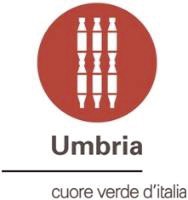 DETTAGLIO STRUTTURA(Art. 35 LR n. 8/2018)Denominazione  	Tipologia	 Indirizzo  	 Classificazione (1)  	Frazione  	Comune  	Prov.  	CAP  	Recapiti telefonici 		Fax  	Email	 Sito web  	Impresa Titolare  			 Legale rappresentante 		CUAA		 P.IVA 	PEC  			Ricettività totaleUnità (2)  	Letti (3)  	Bagni privati e riservati (4) 	Bagni comuni (5)  	Piazzole (6) 	Servizi igienici (7)  	Riepilogo ricettività negli alloggi agrituristiciAgriturismo, Fattoria didattica con pernottamento	Allegato 20Segue Dettaglio StrutturaDenominazione  	Tipologia		 Comune  	Classificazione  	Riepilogo ricettività nelle aree attrezzate (eventuale)Servizi igieniciAgriturismo, Fattoria didattica con pernottamento	Allegato 20Segue Dettaglio StrutturaDenominazione  	Tipologia		 Comune  	Classificazione  	Dettaglio ricettività complessiva……..N.B. In ciascuna riga sono indicati i dati identificativi di ogni singola unità, aggiungendo le righe necessarieAgriturismo, Fattoria didattica con pernottamento	Allegato 20Segue Dettaglio StrutturaDenominazione		 Tipologia		 Comune  	Caratteristiche (8)In centro storico In area urbana In periferiaIn campagna Riva lago Vista lagoServiziAccessibile ai diversamente abili Animali ammessiAmmessi solo animali piccola taglia ParcheggioServizio transfert Wi-FiAria condizionata Spazi per convegni RistoranteServizio di ristorazione/catering Centro benesserePiscinaArea giochi per bambini ManeggioBiciclette e/o Mountain bike Degustazione prodotti aziendali Vendita diretta di prodotti freschi Vendita diretta di prodotti biologici Lago di pesca sportivaArea espositiva di macchine, attrezzi e oggetti usati nelpassato in agricolturaAzienda inserita in area protetta Azienda faunistica - venatoria Azienda venatoriaCon fattoria didatticaAgriturismo, Fattoria didattica con pernottamento	Allegato 20ANNOTAZIONILa disciplina dell’agriturismo è individuata nella legge regionale n. 12/2015 e nel Regolamento regionale n. 1-2019. Possono svolgere le attività agrituristiche gli imprenditori agricoli in possesso del certificato di abilitazione all’esercizio delle attività agrituristiche, iscritti nell’apposito elenco regionale, che hanno presentato la Segnalazione Certificata di Inizio Attività (SCIA) al SUAP del Comune territorialmente competente.ClassificazioneAi sensi dell’art. 13 del RR n. 1/2019, gli Agriturismi sono classificati in categorie variabili da 1 a 5 girasoli sulla base dei criteri indicati nell’allegato D al regolamento medesimo. La classificazione ha validità triennale e decorre dal rilascio del Certificato di abilitazione all’esercizio delle attività agrituristiche.UnitàIl termine “unità” comprende sia le camere e le suite che le unità abitative autonome (monolocale, bilocale, trilocale, appartamento). Tali unità devono essere conformi ai requisiti indicati all’art. 7 RR 1/2019.LettiNel numero dei posti letto non devono essere considerati gli eventuali Letti aggiunti. Ai sensi dell’art. 140, c. 8 della Legge Regionale n. 12/2015, su espressa richiesta degli ospiti, qualora la superficie della camera interessata lo permetta, è possibile aggiungere un ulteriore letto rispetto al numero massimo dei posti letto consentito, da rimuovere il giorno della partenza dell’ospite stesso.Bagni privati e riservatiIl bagno privato è posto all’interno della camera.Il bagno riservato è posto all’esterno della camera, nelle immediate vicinanze, ed è ad uso esclusivo dei clienti di una sola camera.Bagni comuniI bagni comuni sono fruibili dai clienti di più camere non servite da bagno privato o riservato.PiazzoleLa LR 12/2015 consente la realizzazione di un’area attrezzata per un numero massimo di 6 piazzole, elevabile a 10 nelle aziende agricole condotte in forma associata (art. 141c. 1 e c. 2, LR 12/2015). I requisiti minimi obbligatori di tali aree sono individuati nell’allegato A al RR 1/2019.WC e Servizi igieniciI servizi igienici dell’area attrezzata devono essere distinti da quelli posti all’interno dell’alloggio agrituristico (art. 141c. 3 ec. 4, LR 12/2015) e devono possedere i requisiti individuati nell’allegato A al RR 1/2019SuiteAi sensi dell’art. 7, RR 8/2018, “assumono la definizione di suite le camere composte da almeno due vani distinti, di cui uno allestito a salotto e uno a camera da letto e da servizi igienici privati”.Tipi di unità:CaratteristicheLe caratteristiche individuano una specifica localizzazione della struttura e saranno utilizzate ai fini di analisi statistica. La scelta è multipla, ma si invita a non duplicare le informazioni. Ad esempio, “Centro storico” è alternativo a “In area urbana”, ”Riva lago” può essere contestuale a “In area urbana”; “In periferia” è diverso da “In campagna”.CamereCon bagnoprivatoCon bagnoriservatoCon bagnoriservatoSenzabagnoTotalecamereTotalelettiCamera singolaCamera doppiaCamera triplaCamera quadruplaCamera a più di 4 lettiSuite (8)TotaliUnità abitative autonomeN. unitàN. LettiN. BagniMonolocaleBilocaleTrilocaleAppartamentoTotaliDettaglio piazzole e strutture leggereNumeroLettiPiazzole libere a disposizione dei clientiPiazzole con strutture leggere rimovibiliTotaliTipo servizioN.WC (7)Docce chiuse caldeDocce aperte caldeDocce aperte freddeLavabiLavabi aggiuntivi di dimensioni ridotteLavelli per stoviglie e piattiLavatoi per panniNumero preseCamper serviceTipo di unità (9)PianoNumero unitàNome eventualeLettiBagni/ Serv.Ig.priv.Accessibile div. abiliNell’alloggio agrituristicoNell’alloggio agrituristicoNell’alloggio agrituristicoNell’alloggio agrituristicoNell’area attrezzata1Camera singola con bagno privato17Monolocale21Piazzole libere a disposizione deiclienti2Camera singola con bagno riservato18Bilocale21Piazzole libere a disposizione deiclienti3Camera singola senza bagno19Trilocale23Piazzole con strutture leggererimovibili4Camera doppia con bagno privato20Appartamento23Piazzole con strutture leggererimovibili5Camera doppia con bagno riservato6Camera doppia senza bagno7Camera tripla con bagno privato8Camera tripla con bagno riservato9Camera tripla senza bagno10Camera quadrupla con bagno privato11Camera quadrupla con bagno riservato12Camera quadrupla senza bagno13Camera oltre 4 letti con bagno privato14Camera oltre 4 letti con bagno riservato15Camera oltre 4 letti senza bagno16Suite